ApstiprinātsIepirkuma komisijas2018.gada 16.oktobra sēdē1.protokolsATKLĀTA KONKURSA“Kravas pašizgāzēja un ekskavatora pakalpojumi”, identifikācijas Nr. JKP/2018/10NOLIKUMSJelgavā, 20181. VISPĀRĪGĀ INFORMĀCIJANolikumā lietotie jēdzieniKonkurss – atklāta iepirkuma procedūra Publisko iepirkumu likuma 8.panta pirmās daļas 1.punkta kārtībā. Konkursu izsludina, publicējot paziņojumu par līgumu Iepirkumu uzraudzības biroja publikāciju vadības sistēmā un ievietojot Konkursa nolikumu Pasūtītāja mājaslapā: http://www.komunalie.lv sadaļā – Iepirkumi.Konkursa nosaukums:  “Kravas pašizgāzēja un ekskavatora pakalpojumi”. Konkursa identifikācijas numurs: JKP/2018/10EIS – Valsts reģionālās attīstības aģentūras pārziņā esoša valsts informācijas sistēma tīmekļvietnē www.eis.gov.lv, kas sastāv no e-izziņu, e-pasūtījumu, e-konkursu un e-izsoļu apakšsistēmām.Komisija – visus ar atklāta konkursa norisi saistītos jautājumus risina iepirkuma komisija, kas izveidota ar SIA “Jelgavas komunālie pakalpojumi” valdes locekļa 22.03.2018. rīkojumu Nr. 04-20/9. Pretendents – piegādātājs, kurš ir iesniedzis piedāvājumu. Ieinteresētais piegādātājs - Ieinteresētais piegādātājs ir persona, kas iepazinusies ar Nolikumu un ir ieinteresēta iesniegt piedāvājumu.Piegādātājs – pretendents, ar kuru noslēgts iepirkuma līgums.VID – Latvijas Republikas Valsts ieņēmumu dienests.VID EDS – Valsts ieņēmumu dienesta Elektroniskās deklarēšanas sistēma.1.2. PasūtītājsSabiedrība ar ierobežotu atbildību „Jelgavas komunālie pakalpojumi” vienotais reģistrācijas Nr. 43603022128Juridiskā adrese: Dobeles šoseja 34, Jelgava, LV – 3007 Tālr. Nr.: 63007720Fakss: 63048961Elektroniskā pasta adrese: info@komunalie.lv Kontaktpersona: SIA “Jelgavas komunālie pakalpojumi” valdes loceklis Alvils Grīnfelds, tālr. 63007720, fakss 63048961, elektroniskā pasta adrese alvils@komunalie.lvKonkursa priekšmets un apjomsKonkursa priekšmets ir pakalpojums –  Kravas pašizgāzēja un ekskavatora pakalpojumi, saskaņā ar nolikuma 2.pielikumā “Tehniskā specifikācija” norādīto aprakstu.CPV kodi – 43262100-8 un 60181000-0Līguma izpildes laiks un vietaKonkursa rezultātā tiks slēgts Iepirkuma līgums ar izpildes termiņu 1 (viens) gads no Iepirkuma līguma noslēgšanas dienas.Iepirkuma līguma izpildes vieta – Atkritumu  šķirošanas stacija „Brakšķi”, Līvbērzes pag., Jelgavas novads.Pretendents, kurš var iesniegt piedāvājumu:piegādātājs, kas ir fiziska vai juridiska persona (turpmāk – pretendents);personālsabiedrība (pilnsabiedrība vai komandītsabiedrība) (turpmāk arī – pretendents).piegādātāju apvienība (turpmāk arī – pretendents). Pretendenta piedāvājumam jāpievieno visu piegādātāju apvienības dalībnieku parakstīta vienošanās, kurā noteikts, ka katrs piegādātāju apvienības dalībnieks atsevišķi un visi kopā ir atbildīgi par līguma izpildi, norādīts galvenais dalībnieks, kurš pilnvarots parakstīt piedāvājumu un citus dokumentus, saņemt un izdot rīkojumus piegādātāju apvienības dalībnieku vārdā. Vienošanās dokumentā jānorāda katra piegādātāju apvienības dalībnieka veicamo darbu daļu un apjomu % (procenti) no piedāvātās līgumcenas, kā arī jāapliecina, ka gadījumā, ja ar pretendentu, kas ir piegādātāju apvienība, tiks slēgts iepirkuma līgums, tas līdz iepirkuma līguma noslēgšanai pēc savas izvēles: izveidos pilnsabiedrību vai noslēgs sabiedrības līgumu (saskaņā ar Civillikuma 2241. – 2280.pantam), nosakot biedru neaprobežotu un solidāru atbildību pret pasūtītāju iepirkuma līguma izpildei.2. KONKURSA nolikuma saņemšana, grozījumu veikšana un papildu informācijas sniegšana par nolikumĀ IEKĻAUTAJĀM PRASĪBĀM2.1. Nolikums ir brīvi un tieši elektroniski pieejams valsts elektroniskās informācijas sistēmas, kas sastāv no e-izziņu, e-pasūtījumu, e-konkursu un e-izsoļu apakšsistēmām (turpmāk – EIS), tīmekļvietnē www.eis.gov.lv e-konkursu apakšsistēmā Konkursu sadaļā un SIA “Jelgavas komunālie pakalpojumi” mājaslapā http://www.komunalie.lv, kā arī uz vietas Pasūtītāja birojā (nolikuma 1.2.punkts) pirmdienās no plkst. 8.00-19.00, otrdienās, trešdienās, ceturtdienās no plkst. 8:00-17:00, piektdienās no plkst. 8:00-15:00 pusdienas pārtraukums no plkst.12.00 līdz 13.00. 2.2. Ieinteresētais piegādātājs reģistrējas kā nolikuma saņēmējs EIS e-konkursu apakšsistēmā Konkursa sadaļā (https://www.eis.gov.lv/EKEIS/Procurement/Edit/9449) pēc tam, kad reģistrēts EIS kā EIS dalībnieks;2.3. Ja Pasūtītājs izdarījis grozījumus nolikumā, par izdarītajiem grozījumiem Pasūtītājs ievieto informāciju EIS e-konkursu apakšsistēmā Konkursa sadaļā (https://www.eis.gov.lv/EKEIS/Procurement/Edit/9449) un SIA “Jelgavas komunālie pakalpojumi” mājaslapā http://www.komunalie.lv sadaļā – Iepirkumi pie Konkursa dokumentiem ne vēlāk kā dienu pēc tam, kad paziņojums par izmaiņām iesniegts Iepirkumu uzraudzības birojam publicēšanai.2.4. Papildu informāciju par nolikumā iekļautajām prasībām ieinteresētais piegādātājs pieprasa rakstveidā, nosūtot papildu informācijas pieprasījumu Pasūtītājam pa pastu vai iesniedzot personīgi SIA “Jelgavas komunālie pakalpojumi” administrācijas birojā (Dobeles šoseja 34, Jelgava), vai nosūtot elektroniski, izmantojot drošu elektronisko parakstu, uz elektroniskā pasta adresi: info@komunalie.lv, vai iesniedzot EIS e-konkursu apakšsistēmā Konkursa sadaļā (https://www.eis.gov.lv/EKEIS/Procurement/Edit/9449). Pieprasījumā norāda Konkursa identifikācijas numuru un nosaukumu (sk. nolikuma 1.1. punktu).2.5. Komisija pēc ieinteresētā piegādātāja rakstiska pieprasījuma sniedz papildu informāciju par nolikumu, ja pieprasījums iesniegts laikus pirms piedāvājumu iesniegšanas termiņa beigām. Komisija papildu informāciju sniedz, norādot uzdoto jautājumu, piecu darbdienu laikā, bet ne vēlāk kā sešas dienas pirms piedāvājumu iesniegšanas termiņa beigām, nosūtot uz ieinteresētā piegādātāja, kurš uzdevis jautājumu, norādīto elektroniskā pasta adresi, izmantojot drošu elektronisko parakstu. Informāciju par uzdoto jautājumu un sniegto atbildi Pasūtītājs ievieto EIS e-konkursu apakšsistēmā Konkursa sadaļā (https://www.eis.gov.lv/EKEIS/Procurement/Edit/9449) un SIA “Jelgavas komunālie pakalpojumi” tīmekļvietnē http://www.komunalie.lv sadaļā “Iepirkumi” pie Konkursa dokumentiem. Ar brīdi, kad informācija ievietota EIS e-konkursu apakšsistēmā Konkursa sadaļā un SIA “Jelgavas komunālie pakalpojumi” tīmekļvietnē, uzskatāms, ka ieinteresētie piegādātāji ir saņēmuši papildu informāciju par nolikumu.2.6. Papildu informācija par nolikumā iekļautajām prasībām pieprasāma tikai nolikumā noteiktajā kārtībā un termiņā un ieinteresētajam piegādātājam nav tiesību to pieprasīt kontaktpersonām. Kontaktpersonas Konkursa gaitā sniedz tikai organizatorisku informāciju par Konkursu.Piedāvājuma iesniegšanas un atvēršanas kārtībaPretendents piedāvājumu iesniedz tikai elektroniski EIS e-konkursu apakšsistēmā1 līdz 2018. gada 12.novembrim  plkst. 14.00.Ārpus EIS e-konkursu apakšsistēmas iesniegtu piedāvājumu Pasūtītājs nepieņem un neatvērtu izsniedz vai nosūta atpakaļ iesniedzējam.Ja no EIS uzturētāja (Valsts reģionālās attīstības aģentūras) saņemts paziņojums par traucējumiem elektroniskās informācijas sistēmas darbībā, kuru dēļ nav iespējams iesniegt piedāvājumus, Komisija pieņem lēmumu pagarināt piedāvājumu iesniegšanas termiņu un SIA “Jelgavas komunālie pakalpojumi”  tīmekļvietnē http://www.komunalie.lv sadaļā “Iepirkumi” publicē informāciju par piedāvājumu iesniegšanas termiņa pagarināšanu. Ja no sistēmas uzturētāja saņemts paziņojums par traucējumiem elektroniskās informācijas sistēmas darbībā, kuru dēļ nav iespējams nodrošināt piedāvājumu drošību, Komisija pārtrauc Konkursu.Piedāvājumu atvēršanai Pasūtītājs rīko atklātu sanāksmi.Piedāvājumu atvēršanas sanāksme notiek SIA “Jelgavas komunālie pakalpojumi” administrācijas birojā (Dobeles šoseja 34, Jelgava), tūlīt pēc piedāvājumu iesniegšanas termiņa beigām. Piedāvājumus atver vienlaikus EIS e-konkursu apakšsistēmā Konkursa sadaļā “Atvēršana”. Iesniegto piedāvājumu atvēršanas procesam var sekot līdzi  tiešsaistes režīmā Elektronisko iepirkumu sistēmas e-konkursu apakšsistēmā.Pasūtītājs publicē EIS e-konkursu apakšsistēmā izveidoto pretendentu un to iesniegto piedāvājumu apkopojumu (pretendenta nosaukums, piedāvājuma iesniegšanas datums un laiks un finanšu piedāvājumā norādītā vienības cenu (EUR bez PVN).PRETENDENTU IZSLĒGŠANAS NOTEIKUMIJa pretendents balstās uz apakšuzņēmēja spējām, Pretendents attiecīgo apakšuzņēmēju norāda apliecinājumā, kas izstrādāts atbilstoši nolikuma 1.pielikuma formai. Ja Pretendents balstās uz apakšuzņēmēja spējām:apakšuzņēmējs paraksta apliecinājumu atbilstoši nolikuma 1.pielikuma formai personīgi (ja apakšuzņēmējs ir fiziska persona) vai apakšuzņēmēja pārstāvis ar publiski reģistrētām pārstāvības tiesībām (ja apakšuzņēmējs ir juridiska persona), vai apakšuzņēmēja pilnvarota persona, pievienojot pilnvaru;pretendents paraksta apliecinājumu atbilstoši nolikuma 1.pielikuma formai, apliecinot, ka iepirkuma līguma izpildei nepieciešamie apakšuzņēmēja resursi būs pieejami visu iepirkuma līguma izpildes laiku; uz apakšuzņēmēju attiecas nolikuma 4.1.2. – 4.1.7. punktos noteiktie pretendentu izslēgšanas gadījumi.Ja piedāvājumu iesniedz piegādātāju apvienība vai personālsabiedrība, uz katru no piegādātāju apvienības dalībniekiem vai personālsabiedrības biedriem attiecas nolikuma 4.1.1. – 4.1.7. punktos noteiktie pretendentu izslēgšanas gadījumi un pretendents piedāvājumā iekļauj apliecinājumu, ka iepirkuma līguma izpildei nepieciešamie resursi ir piegādātāju apvienības vai personālsabiedrības rīcībā un tie būs pieejami visu iepirkuma līguma izpildes laiku. Pretendents ir tiesīgs iesniegt Eiropas vienoto iepirkuma procedūras dokumentu kā sākotnējo pierādījumu atbilstībai nolikumā noteiktajām pretendentu atlases prasībām. Pretendentam jāiesniedz šis dokuments arī par katru personu, uz kuras iespējām tas balstās, kā arī par tā norādīto apakšuzņēmēju, kura sniedzamo pakalpojumu vērtība ir vismaz 10 procenti no iepirkuma līguma vērtības. Eiropas vienotais iepirkuma procedūras dokuments ir pieejams aizpildīšanai Eiropas Komisijas tīmekļa vietnē: https://ec.europa.eu/tools/espd/filter?lang=lv. Piegādātāju apvienība vai personālsabiedrība iesniedz atsevišķu Eiropas vienoto iepirkuma procedūras dokumentu par katru tās dalībnieku vai biedru.Ja pretendents, piegādātāju apvienības dalībnieks vai personālsabiedrības biedrs (ja piedāvājumu iesniedz piegādātāju apvienība vai personālsabiedrība) atbilst nolikuma 4.1.1., 4.1.3. – 4.1.7. punktos noteiktajam izslēgšanas gadījumam, pretendents norāda to piedāvājumā un iesniedz skaidrojumu un pierādījumus par nodarītā kaitējuma atlīdzināšanu vai noslēgtu vienošanos par nodarītā kaitējuma atlīdzināšanu, sadarbošanos ar izmeklēšanas iestādēm un veiktajiem tehniskajiem, organizatoriskajiem vai personālvadības pasākumiem, lai pierādītu savu uzticamību un novērstu tādu pašu un līdzīgu gadījumu atkārtošanos nākotnē.PRASĪBAS TEHNISKAJAM PIEDĀVĀJUMAM UN PRETENDENTA PROFESIONĀLAJĀM SPĒJĀM6. PRASĪBAS FINANŠU PIEDĀVĀJUMAM6.1.  Pretendents finanšu piedāvājumu izstrādā elektroniski, EIS e-konkursu apakšsistēmā Konkursa sadaļā (https://www.eis.gov.lv/EKEIS/Procurement/Edit/9449) “Finanšu piedāvājums” attiecīgajai iepirkuma daļai  aizpildot ievadlauku “Cena”.Pretendents finanšu piedāvājumā norāda cenu ar precizitāti divas zīmes aiz komata. Finanšu piedāvājumā pretendents norāda cenu par konkursa iepirkuma priekšmetu, ievērojot šādus nosacījumus:konkursa iepirkuma priekšmeta cenā ir ietvertas visas izmaksas, kas saistītas ar pasūtītāja izstrādātajai tehniskajai specifikācijai atbilstošas preces piegādi un uzstādīšanu kā arī ar līguma saistību izpildi, ņemot vērā iepirkuma līguma projektā noteiktos izpildītāja pienākumus, tajā skaitā arī nodokļi un nodevas, izņemot pievienotās vērtības nodokli;konkursa iepirkuma priekšmeta cenā ir ietvertas piegādes un uzstādīšanas izmaksas, nepieciešamo palīgmateriālu izmaksas, tehnikas un dažāda aprīkojuma izmantošanas izmaksas, kā arī ar konkursa iepirkuma priekšmeta kvalitātes un garantijas nodrošināšanu saistītās izmaksas;konkursa iepirkuma priekšmeta vienības cena ir fiksēta uz visu iepirkuma līguma darbības laiku un nevar tikt mainīta;konkursa iepirkuma priekšmeta cenā ir ietverti arī tādi riski kā likumdošanas izmaiņu risks, konkursa iepirkuma priekšmeta pašizmaksas (tajā skaitā arī materiālu, darbaspēka) sadārdzinājuma risks.Visas pretendenta izmaksas, kas saistītas ar Konkursa iepirkuma priekšmetu, izņemot PVN, iekļaujamas veiktajos aprēķinos. Papildu izmaksas, kas nav iekļautas aprēķinos un norādītas finanšu piedāvājumā, netiks ņemtas vērā pie iepirkuma līguma noslēgšanas un tā darbības laikā.Pretendentam ir tiesības iesniegt tikai vienu finanšu piedāvājumu. Pretendents nedrīkst iesniegt piedāvājumu variantus.PIEDĀVĀJUMA SAGATAVOŠANA7.1. Prasības piedāvājuma saturam un dokumentu formātamPretendents elektroniski iesniedz šādus dokumentus (veidnes pieejamas EIS e-konkursu apakšsistēmā Konkursa sadaļā): Prasības piedāvājuma noformējumamPretendents piedāvājumu izstrādā un iesniedz elektroniski EIS e-konkursu apakšsistēmā Konkursa sadaļā, ievērojot šādus noteikumus:aizpildot EIS e-konkursu apakšsistēmā Konkursa sadaļā ievietotās veidnes, pretendents izmanto EIS e-konkursu apakšsistēmā piedāvātos rīkus;augšupielādējot datnes EIS e-konkursu apakšsistēmā Konkursa sadaļā, pretendents atbild par dokumenta atvēršanas un nolasīšanas iespējām;pretendents izstrādā piedāvājumu, neapdraudot EIS e-konkursu apakšsistēmas darbību, tostarp piedāvājums nedrīkst saturēt datorvīrusus un citas kaitīgas programmatūras vai to ģeneratorus. Ja Komisija konstatē šādu gadījumu vai, ja piedāvājums ir šifrēts un nav atverams, Komisija neizskata pretendenta piedāvājumu un izslēdz pretendentu no dalības Konkursā;visus piedāvājumu veidojošos dokumentus pretendents izstrādā elektroniski latviešu valodā un noformē saskaņā ar normatīvajiem aktiem, kas attiecas uz papīra un elektronisko dokumentu izstrādāšanu un noformēšanu:Dokumentu juridiskā spēka likums;Ministru kabineta 28.09.2010. noteikumi Nr. 916 “Dokumentu izstrādāšanas un noformēšanas kārtība”;Elektronisko dokumentu likums;Ministru kabineta 28.06.2005. noteikumi Nr. 473 „Elektronisko dokumentu izstrādāšanas, noformēšanas, glabāšanas un aprites kārtība valsts un pašvaldību iestādēs un kārtība, kādā notiek elektronisko dokumentu aprite starp valsts un pašvaldību iestādēm vai starp šīm iestādēm un fiziskajām un juridiskajām personām”.Ārvalstu publisko reģistru izsniegtos dokumentus pretendents var iesniegt svešvalodā ar pievienotu pretendenta apliecinātu tulkojumu latviešu valodā. Par dokumentu tulkojuma atbilstību oriģinālam atbild pretendents. Pretējā gadījumā Komisija var uzskatīt, ka dokuments nav iesniegts;piedāvājumu paraksta persona, kurai ir publiski reģistrētas pārstāvības tiesības vai pilnvarotā persona;pretendents paraksta piedāvājumu ar drošu elektronisko parakstu vai ar EIS piedāvāto elektronisko parakstu;pretendents ar vienu drošu elektronisko parakstu var parakstīt visus piedāvājuma dokumentus kā vienu kopumu.Pretendentu un piedāvājumU IZVĒRTĒŠANAS KĀRTĪBAPēc piedāvājumu atvēršanas Komisija slēgtā sēdē izvērtē iesniegto piedāvājumu noformējumu, veic piedāvājumu atbilstības pārbaudi un pretendentu izslēgšanas noteikumu pārbaudi, un lemj par iepirkuma līguma slēgšanas tiesību piešķiršanu.Piedāvājumu noformējuma pārbaudeKomisija izvērtē, vai piedāvājums sagatavots un noformēts atbilstoši nolikuma 7.2.punktā noteiktajām piedāvājuma noformējuma prasībām un pieņem attiecīgu lēmumu.Komisija publiskajā datubāzē “Lursoft” pārliecinās par pretendenta, tajā skaitā piegādātāju apvienības dalībnieku, personālsabiedrības biedru, piesaistīto apakšuzņēmēju, pārstāvības tiesībām un pārstāvības apjomu.Konstatējot atkāpes no Konkursa nolikuma 7.2.punktā noteiktajām piedāvājuma noformējuma prasībām, Komisija izvērtē to būtiskumu un ietekmi uz turpmāko piedāvājumu vērtēšanas procesu un lemj par turpmāku piedāvājuma vērtēšanu. Būtiska piedāvājuma noformējuma neatbilstība nolikuma prasībām ir pamats pretendenta izslēgšanai no turpmākās dalības Konkursā un pretendenta piedāvājuma neizskatīšanai.Komisija turpmāk noteiktajā secībā izvērtē, vai katra pretendenta finanšu piedāvājums izstrādāts atbilstoši nolikuma 6.punktā noteiktajām finanšu piedāvājuma prasībām, un pieņem attiecīgu lēmumu:ja pretendents iesniedz piedāvājuma variantus (nolikuma 6.5.punkts), Komisija neizskata nevienu no iesniegtajiem piedāvājumu variantiem;ja pretendents finanšu piedāvājuma sagatavošanā neievēro nolikuma 6.punktā noteikto kārtību vai finanšu piedāvājumā nav norādījis visu piedāvājuma vērtēšanai nepieciešamo informāciju, Komisija neizskata pretendenta finanšu piedāvājumu.Piedāvājumu atbilstības pārbaude tehniskajam piedāvājumam un profesionālajām spējām:Komisija piedāvājumu atbilstības pārbaudi veic attiecībā uz katra pretendenta piedāvājumu.Komisija veic piedāvājumu atbilstības pārbaudi attiecībā uz katra Pretendenta piedāvājumu, izvērtējot Pretendenta piedāvājuma atbilstību nolikuma 5.1.1.punkta prasībai. Pretendenta piedāvājuma neatbilstība nolikuma 5.1.1.punkta prasībai vai nolikumā noteiktās informācijas nesniegšana ir pamats Pretendenta izslēgšanai no turpmākās dalības Iepirkumā un Pretendenta piedāvājuma neizskatīšanai.Pretendentu, kuriem būtu piešķiramas iepirkuma līguma slēgšanas tiesības, noteikšanaPiedāvājuma izvērtēšanas kritērijs ir saimnieciski visizdevīgākais piedāvājums, kuru nosaka, ņemot vērā tikai cenu – pretendenta finanšu piedāvājumā norādīto vienības cenu, EUR, bez PVN.Pasūtītājs pārbauda, vai piedāvājumā nav aritmētisku kļūdu, PIL 41.panta devītās daļas kārtībā.Komisija nosaka pretendentu, kuram būtu piešķiramas iepirkuma līguma slēgšanas tiesības ar zemāko piedāvāto vienības cenu EUR, bez PVN.Pretendentu izslēgšanas noteikumu pārbaude Komisija veic pretendentu izslēgšanas noteikumu pārbaudi attiecībā uz pretendentu, kuram būtu piešķiramas iepirkuma līguma slēgšanas tiesības (nolikuma 8.4.3.punkts). Pēc Ministru kabineta noteiktajā kārtībā iegūtās informācijas, izmantojot Ministru kabineta noteikto informācijas sistēmu un pretendenta piedāvājumā iekļautā apliecinājuma (nolikuma 4.2.4., 4.2.5., 4.2.8.punkts) Komisija pārbauda, vai uz pretendentu nav attiecināmi nolikuma 4.1.punktā noteiktie gadījumi pretendentu izslēgšanai no dalības Konkursā. Ja uz pretendentu attiecināms kāds no nolikuma 4.1.punktā noteiktajiem pretendentu izslēgšanas gadījumiem vai pretendents nav iesniedzis visu nolikumā pieprasīto informāciju, Komisija izslēdz pretendentu no dalības Konkursā.Ja Pasūtītājs, pārbaudot nolikuma 4.1.2.punktā noteiktā pretendentu izslēgšanas gadījuma esamību, konstatē, ka saskaņā ar Ministru kabineta noteiktajā informācijas sistēmā esošo informāciju pretendentam, tā apakšuzņēmējam (nolikuma 4.3.punkts), pretendenta norādītajai personai, uz kuras iespējām pretendents balstās, lai tā kvalifikācija atbilstu Konkursā noteiktajām prasībām (nolikuma 5. punkts) vai piegādātāju apvienības dalībniekam vai personālsabiedrības biedram (ja piedāvājumu iesniedz piegādātāju apvienība vai personālsabiedrība) (nolikuma 4.4.punkts), 2018. gada 12.novembrī (piedāvājuma iesniegšanas termiņa pēdējā dienā) vai arī dienā, kad pieņemts lēmums par iespējamu iepirkuma līguma slēgšanas tiesību piešķiršanu, ir nodokļu parādi, tai skaitā valsts sociālās apdrošināšanas obligāto iemaksu parādi, kas kopsummā pārsniedz 150 euro, Pasūtītājs par konstatēto parādu informē pretendentu un nosaka termiņu – 10 dienas pēc informācijas nosūtīšanas dienas –, līdz kuram iesniedzams apliecinājums saskaņā ar PIL 42. panta piekto daļu. Ja noteiktajā termiņā pretendents apliecinājumu neiesniedz, Komisija izslēdz pretendentu no dalības Konkursā.Pasūtītājs pieprasa, lai pretendents nomaina apakšuzņēmēju, kura sniedzamo pakalpojumu vērtība ir vismaz 10 procenti no kopējās līguma vērtības, ja tas atbilst nolikuma 4.1.2.-4.1.7. punktos minētajam izslēgšanas gadījumam. Ja pretendents 10 darbdienu laikā pēc pieprasījuma izsniegšanas vai nosūtīšanas dienas neiesniedz dokumentus par Konkursā noteiktajām prasībām atbilstošu apakšuzņēmēju, pasūtītājs izslēdz pretendentu no dalības Konkursā.Ja pretendents vai personālsabiedrības biedrs (ja piedāvājumu iesniedz personālsabiedrība) atbilst kādam nolikuma 4.1.punktā noteiktajam izslēgšanas gadījumam un pretendents piedāvājumā ir sniedzis skaidrojumu un pierādījumus pretendenta uzticamības atjaunošanai (nolikuma 4.7.punkts), Komisija tos izvērtē, ņemot vērā noziedzīga nodarījuma vai pārkāpuma smagumu un konkrētos apstākļus, un pieņem lēmumu par pretendenta veikto pasākumu pietiekamību uzticamības atjaunošanai un līdzīgu gadījumu novēršanai nākotnē. Ja pretendents neiesniedz skaidrojumu un pierādījumus, Komisija izslēdz pretendentu no dalības Konkursā.Ja piedāvājumu iesniedz piegādātāju apvienība vai personālsabiedrība, Komisija pārbauda, vai pretendents ir izpildījis nolikuma 4.4.punkta noteikumus.Lai pārbaudītu, vai uz Latvijā reģistrēta pretendenta valdes vai padomes locekli, pārstāvēttiesīgo personu vai prokūristu, vai personu, kura ir pilnvarota pārstāvēt pretendentu darbībās, kas saistītas ar filiāli, un kura ir reģistrēta vai pastāvīgi dzīvo ārvalstī, vai uz ārvalstī reģistrētu vai pastāvīgi dzīvojošu pretendentu, piegādātāju apvienības dalībnieku vai personālsabiedrības biedru neattiecas nolikuma 4.1.1. – 4.1.8.punktā noteiktie pretendentu izslēgšanas nosacījumi, Komisija izvērtē pretendenta iesniegtās attiecīgo kompetento institūciju izziņas, kas apliecina, ka uz to neattiecas nolikuma 4.1.1. – 4.1.8.punktā noteiktie gadījumi. Ja pretendents attiecīgas izziņu vai skaidrojumu piedāvājumā nav iekļāvis, Pasūtītājs pieprasa to iesniegt, nosakot termiņu ne īsāku par 10 darbdienām pēc pieprasījuma nosūtīšanas dienas. Ja pretendents noteiktajā termiņā izziņu vai skaidrojumu neiesniedz, Komisija izslēdz pretendentu no turpmākās dalības Konkursā. Nepamantoti lētu piedāvājumu pārbaudeKomisija izvērtē, vai tā pretendenta, kuram būtu piešķiramas iepirkuma līguma slēgšanas tiesības (nolikuma 8.4.3.punkts), piedāvājums nav nepamatoti lēts – par norādīto cenu nav iespējams izpildīt iepirkuma līguma noteikumus.Ja Komisijai rodas šaubas, ka konkrētais pretendenta piedāvājums ir nepamatoti lēts, Komisija pirms šī piedāvājuma iespējamās noraidīšanas rakstveidā pieprasa detalizētu paskaidrojumu par būtiskajiem piedāvājuma nosacījumiem saskaņā ar PIL 53.pantu.Komisija pēc pretendenta rakstiska pamatojuma saņemšanas izvērtē piedāvājuma cenas pamatotību un pieņem  par pretendenta turpmāko dalību Konkursā. Ja pretendents neiesniedz pieprasīto informāciju, Komisija izslēdz pretendentu no dalības Konkursā. Lēmuma pieņemšana par IEPIRKUMA LĪGUMA slēgšanas tiesību piešķiršanuKomisija lemj par iepirkuma līguma slēgšanas tiesību piešķiršanu pretendentam, kuram atbilstoši Komisijas lēmumam būtu piešķiramas iepirkuma līguma slēgšanas tiesības (nolikuma 9.4.3. un 9.4.4.punkts) un uz kuru neattiecas nolikuma 4.1.1. – 4.1.8. punktā noteiktie pretendentu izslēgšanas gadījumi.Ja izraudzītais pretendents atsakās slēgt iepirkuma līgumu ar Pasūtītāju, Komisija pieņem lēmumu slēgt iepirkuma līgumu ar nākamo pretendentu, kura piedāvājums ir saimnieciski visizdevīgākais piedāvājums, atbilstoši nolikuma 8.4.3. un 8.4.4.punktam, kā arī uz kuru neattiecas nolikuma 4.1.1. – 4.1.8. punktā noteiktie pretendentu izslēgšanas gadījumi. Par atteikšanos slēgt iepirkuma līgumu ar Pasūtītāju uzskatāmi šādi gadījumi:pretendents rakstiski paziņo Komisijai par iesniegtā piedāvājuma atsaukšanu;pretendents neierodas noslēgt iepirkuma līgumu Pasūtītāja paziņojumā par iepirkuma līgumu slēgšanu noteiktajā termiņā;Pirms lēmuma pieņemšanas par iepirkuma līgumu noslēgšanu ar nākamo pretendentu, kura piedāvājums ir saimnieciski visizdevīgākais piedāvājums, Komisija izvērtē, vai tas nav uzskatāms par vienu tirgus dalībnieku kopā ar sākotnēji izraudzīto pretendentu. Ja nākamais pretendents ir uzskatāms par vienu tirgus dalībnieku kopā ar sākotnēji izraudzīto pretendentu, Komisija pieņem lēmumu pārtraukt iepirkuma līgumu slēgšanas tiesību piešķiršanu.Par nolikuma 10.1.punktā minēto lēmumu Pasūtītājs triju darbdienu laikā rakstveidā paziņo pretendentiem, ievērojot spēkā esošo normatīvo aktu prasības. Pretendents, kas apliecinājumā atbilstoši nolikuma 1.pielikuma formai norādījis elektroniskā pasta adresi, saņem paziņojumu par Konkursa rezultātiem elektroniski, uz norādīto elektroniskā pasta adresi.Iepirkuma līgumsIepirkuma līgums (4.pielikums) nosaka visas tiesiskās attiecības starp Pasūtītāju un Pretendentu (Piegādātāju) attiecībā uz Konkursa priekšmeta (piegādes) veikšanu, tajā atrunāta piegādes izpildes kārtība, kā arī pušu savstarpējās tiesības un pienākumi. Iepirkuma līguma projekta noteikumi attiecināmi uz visiem Pretendentiem vienlīdzīgi. Iesniedzot piedāvājumu, Pretendents apliecina, ka gadījumā, ja piedāvājums tiks atzīts par piedāvājumu ar viszemāko cenu, slēgs Iepirkuma līgumu atbilstoši Iepirkuma nolikumam pievienotajam Iepirkuma līguma projektam.Iepirkuma rezultātā noslēgtais Iepirkuma līgums ir brīvas pieejamības informācija PIL noteiktajā apjomā.Pretendenta finanšu piedāvājumā norādītā cena Iepirkuma līguma noslēgšanas gadījumā ir līgumcena.Ja Iepirkuma līgums slēdzams ar fizisku personu, kura nav reģistrējusies VID kā saimnieciskās darbības veicēja, fiziskajai personai ir pienākums pirms Iepirkuma līguma noslēgšanas reģistrēties VID kā nodokļu maksātājai – saimnieciskās darbības veicējai. Nodokļa maksātāja reģistrācijas apliecības kopijas vai cita reģistrāciju apliecinoša dokumenta neiesniegšanu noteiktajā termiņā Pasūtītājs uzskata par atteikšanos noslēgt Iepirkuma līgumu.Komisijas tiesības un pienākumi12.1. Komisijai ir tiesības:izdarīt grozījumus Konkursa nolikumā PIL 35.panta trešajā daļā noteiktā kārtībā;jebkurā Konkursa stadijā izslēgt pretendentu no turpmākās dalības Konkursā un neizskatīt pretendenta piedāvājumu, ja tiek konstatēti pretendenta izslēgšanas apstākļi, kas noteikti nolikumā;piedāvājumu noformējuma pārbaudē, piedāvājumu atbilstības pārbaudē, pretendentu kvalifikācijas pārbaudē un piedāvājumu vērtēšanā nepieciešamības gadījumā pieaicināt ekspertu ar padomdevēja tiesībām. Eksperta vērtējums nav saistošs Komisijai;pieprasīt, lai pretendents precizē informāciju par savu piedāvājumu, ja tas nepieciešams piedāvājumu noformējuma pārbaudei, piedāvājumu atbilstības pārbaudei, pretendentu kvalifikācijas pārbaudei, kā arī piedāvājumu vērtēšanai un salīdzināšanai;pieprasīt pretendentam iesniegt dokumenta oriģinālu, ja Komisijai rodas šaubas par iesniegtās dokumenta kopijas autentiskumu;pieņemt motivētu lēmumu piešķirt iepirkuma līguma slēgšanas tiesības, izbeigt vai pārtraukt Konkursu pilnībā, neizvēloties nevienu piedāvājumu.12.2. Komisijai ir pienākumi:12.2.1.nodrošināt visiem ieinteresētajiem piegādātājiem pieejamību informācijai par izdarītajiem grozījumiem nolikumā un sniegto papildu informāciju par nolikumu;12.2.2. pēc ieinteresētā piegādātāja pieprasījuma sniegt papildu informāciju par nolikumu;12.2.3.vērtēt pretendentus un to iesniegtos piedāvājumus saskaņā ar PIL un nolikumu;12.2.4.piedāvājumu izvērtēšanas laikā līdz Konkursa rezultātu paziņošanai nesniegt informāciju par piedāvājumu vērtēšanas procesu; 12.2.5.triju darba dienu laikā vienlaikus informēt visus pretendentus par Komisijas pieņemto lēmumu attiecībā uz iepirkuma līguma slēgšanu, nosūtot informāciju elektroniski, uz pretendenta apliecinājumā norādīto elektroniskā pasta adresi. Ja elektroniskā pasta adrese apliecinājumā nav norādīta, informāciju par Konkursa rezultātiem nosūta pa pastu vai faksu.Pretendenta tiesības un pienākumi13.1. Pretendentam ir tiesības:13.1.1. līdz piedāvājumu iesniegšanas termiņa beigām grozīt vai jebkurā Konkursa stadijā atsaukt iesniegto piedāvājumu pilnībā vai daļēji, rakstiski par to paziņojot Komisijai. Paziņojums par grozījumiem piedāvājumā un piedāvājuma atsaukums sagatavojams un iesniedzams tāpat kā piedāvājums, papildus uz aploksnes norādot attiecīgi „PIEDĀVĀJUMA GROZĪJUMI” vai „PIEDĀVĀJUMA ATSAUKUMS”;13.1.2. pieprasīt papildu informāciju par nolikumu, ievērojot nolikuma 2.3. un 2.4.punkta noteikumus;                                                                                                                                                                                                                                                                                                                                                                                                                                                                                                                                                                                                                                                                                                                                                                                                                                                                                          13.1.3. piedalīties piedāvājumu atvēršanas sanāksmē;13.1.4.piedāvājumā noteikt, kura no piedāvājumā ietvertās informācijas ir komercnoslēpums vai konfidenciāla informācija, pamatojoties uz PIL 14.panta otro daļu, un Pasūtītājam to nebūs tiesības atklāt citiem pretendentiem. 13.2. Pretendentam ir pienākumi:13.2.1.sagatavot piedāvājumu atbilstoši nolikuma noteikumiem, ievērot Pasūtītāja norādījumus attiecībā uz nolikumam pievienoto paraugformu (apliecinājums, tehniskais piedāvājums, finanšu piedāvājums) aizpildīšanu. Gadījumā, ja pretendents konstatē pretrunas nolikumā, par tām pretendentam ir pienākums informēt Pasūtītāju un prasīt skaidrojumu;13.2.2. iesniegt piedāvājumu atbilstoši nolikuma prasībām, kā arī nodrošināt, lai piedāvājumā ietvertā informācija nav pieejama līdz piedāvājumu atvēršanai. Pēc piedāvājumu iesniegšanas termiņa beigām pretendents nedrīkst savu piedāvājumu labot vai papildināt;13.2.3. Pasūtītāja noteiktajā termiņā sniegt atbildes uz Komisijas pieprasījumu par piedāvājumā ietvertās informācijas precizēšanu un iesniegt pieprasītos dokumentus;13.2.4. segt piedāvājuma sagatavošanas un iesniegšanas izmaksas. Pasūtītājs nav atbildīgs par šīm izmaksām neatkarīgi no Konkursa rezultātiem;13.2.5. sekot līdzi EIS tīmekļvietnē www.eis.gov.lv e-konkursu apakšsistēmā publicētajai informācijai par Konkursu un SIA “Jelgavas komunālie pakalpojumi” mājaslapā www.komunalie.lv sadaļā “Iepirkumi”;13.2.6. saņemot uzaicinājumu slēgt iepirkuma līgumu, Pasūtītāja uzaicinājumā norādītajā termiņā noslēgt iepirkuma līgumu. 14. Pielikumi1.pielikums – Apliecinājuma paraugforma;2.pielikums – Tehniskā specifikācija;3.pielikums -  Tehniskā piedāvājuma forma;4.pielikums – Iepirkuma līguma projekts.1.pielikums______________________________________________________________________________/Pretendenta nosaukums/ Vārds, uzvārds/2018.gada ___._______________APLIECINĀJUMS ATKLĀTĀ KONKURSĀ„Kravas pašizgāzēja un ekskavatora pakalpojumi”,  identifikācijas Nr. JKP/2018/10Saskaņā ar Konkursa nolikumu piesaku Pretendenta dalību Konkursā un apliecinu, ka: piedāvājam sniegt SIA “Jelgavas komunālie pakalpojumi” kravas pašizgāzēja un ekskavatora pakalpojumus, atbilstoši Konkursa nolikuma, iepirkuma līguma projekta noteikumiem un saskaņā ar iesniegto piedāvājumu;Pretendents un/vai apakšuzņēmējs, kuru tas paredz piesaistīt iepirkuma līguma izpildē un uz kura spējām tas balstās, nav sniedzis nepatiesu informāciju savas atbilstības pretendentu kvalifikācijas prasībām apliecināšanai un ir iesniedzis visu Pasūtītāja pieprasīto informāciju;visa piedāvājuma dokumentācijā ietvertā informācija ir patiesa un Pretendents neliks šķēršļus tās pārbaudei;gadījumā, ja piedāvājums tiks atzīts par saimnieciski visizdevīgāko piedāvājumu, esam gatavi slēgt iepirkuma līgumu atbilstoši Konkursa nolikumam pievienotajam projektam; piedāvājums Konkursā sagatavots neatkarīgi no citiem pretendentiem, tajā skaitā pretendents ir iesniedzis piedāvājumu neatkarīgi no konkurentiem un bez konsultācijām, līgumiem vai vienošanām, vai cita veida saziņas ar konkurentiem. Pretendents nav apzināti, tieši vai netieši atklājis un neatklās piedāvājuma noteikumus nevienam konkurentam pirms piedāvājumu atvēršanas datuma un laika vai iepirkuma līguma slēgšanas tiesību piešķiršanas. Pretendents apzinās, ka Konkurences likumā noteikta atbildība par aizliegtām vienošanām, paredzot naudas sodu līdz 10% apmēram no pārkāpēja pēdējā finanšu gada neto apgrozījuma, un Publisko iepirkumu likums paredz uz 12 mēnešiem izslēgt pretendentu no dalības iepirkuma procedūrās (izņemot, ja Konkurences padome, konstatējot konkurences tiesību pārkāpumu, ir atbrīvojusi pretendentu, kurš iecietības programmas ietvaros ir sadarbojies ar to, no naudas soda vai naudas sodu samazinājusi). Pretendents ir informēts, ka gadījumā, ja pretendentu piedāvājumos konstatēs aizliegtu vienošanos pazīmes, pasūtītājs ar attiecīgu informāciju ir tiesīgs vērsties Konkurences padomē. Pretendentam nav konkurenci ierobežojošas priekšrocības Konkursā, jo tas vai ar to saistīta juridiskā persona nav bijusi iesaistīta Konkursa sagatavošanā saskaņā ar Publisko iepirkumu likuma 18.panta ceturto daļu;Pretendents nav saistīts ar Konkursa dokumentācijas sagatavotāju, iepirkuma komisijas locekli vai ekspertu Publisko iepirkumu likuma 25.panta pirmās un otrās daļas izpratnē;Apakšuzņēmēja piesaistes gadījumā tā resursi būs pieejami visu iepirkuma līguma izpildes laiku;Pretendenta rekvizītu tabulā norādītā elektroniskā pasta adrese ir Pretendenta oficiālā elektroniskā pasta adrese un uz norādīto elektroniskā pasta adresi Pretendents saņems Pasūtītāja nosūtīto saraksti Konkursa ietvaros un Konkursa rezultātā noslēgtā līguma ietvaros, pamatojoties uz Paziņošanas likuma 9.panta otro daļu.Pretendenta rekvizīti. Pretendents aizpilda tabulu, norādot visu pieprasīto informāciju.Konkursa rezultātā noslēgtā iepirkuma līguma ietvaros līguma izpildē Pretendents plāno iesaistīt šādu apakšuzņēmēju:Apliecinu apakšuzņēmēja _______________________ (Apakšuzņēmēja nosaukums/ Vārds, uzvārds) atbilstību šī apliecinājuma 2.punktā paredzētajiem noteikumiem, kā arī apliecinu, ka nodošu Pretendenta rīcībā iepirkuma līguma izpildei nepieciešamos resursus:Apakšuzņēmēja pārstāvis: ieņemamais amats ____________________________________ Vārds, uzvārds                                                                         /Paraksts/Apliecinājumu paraksta apakšuzņēmējs personīgi (ja apliecinājumu iesniedz fiziska persona) vai apakšuzņēmēja pārstāvis ar publiski reģistrētām pārstāvības tiesībām (ja apliecinājumu iesniedz juridiska persona), vai apakšuzņēmēja pilnvarota persona, pievienojot .Pretendenta uzņēmums vai tā piesaistītā apakšuzņēmēja uzņēmums atbilst:□ mazā uzņēmuma statusam (nodarbinātas mazāk nekā 50 personas, gada apgrozījums un/vai gada bilance kopā nepārsniedz 10 miljonus euro);□ vidējā uzņēmuma statusam (uzņēmums, kas nav mazais uzņēmums, un kurā nodarbinātas mazāk nekā 250 personas, gada apgrozījums nepārsniedz 50 miljonus euro un/vai gada bilance kopā nepārsniedz 43 miljonus euro)/Pretendents ■ atzīmē uzņēmuma statusu/Pretendenta pārstāvja vārds, uzvārds, amats, pārstāvības pamats: __________________________________________________Pretendenta pārstāvja paraksts: _____________________________________________ 2.pielikumsAtklāts konkurss„Kravas pašizgāzēja un ekskavatora pakalpojumi”,  identifikācijas Nr. JKP/2018/10TEHNISKĀ SPECIFIKĀCIJASIA „Jelgavas komunālie pakalpojumi” savas saimnieciskās darbības nodrošināšanai sadzīves atkritumu šķirošanas stacijā „Brakšķi” un atkritumu poligonā „Brakšķi – 2.kārta” Līvbērzes pagastā, Jelgavas novadā nepieciešams veikt šādus darbībus: neatšķiroto atkritumu krautnē ievesto atkritumu (izlīdzināšana, pārkraušana, iekraušana un pārvietošana); atšķiroto inerto atkritumu pārkraušana, izlīdzināšana vai iekraušana kravas pašizgāzējā; atkritumu poligona pārsedzamā materiāla pārvadāšana no krautnes uz poligonu u.c. līdzīgus darbus. Pakalpojuma sniegšanai nepieciešamā tehnika un citas prasības: Viens kravas pašizgāzējs: pilnā masa no 18 t līdz 26 t;kravas kaste paceļama un izgāžama uz 3 pusēm;riteņu bāze 6 x 4;pilnā tehniskā darba kārtībā.Viens riteņu ekskavators ar šādām tehniskām prasībām:aprīkots ar četriem riteņiem, riteņu formula 4 x 4;atbilst 16-20 t svara kategorijai;jābūt aprīkotam ir trīs dažādiem kausiem, kas aprīkoti ar “ātro” sakabi:tipveida rakšanas kauss ar  tilpumu vismaz 1.0 m3;sijāšanas/šķirošanas kausu (skatīt 1. ilustratīvo attēlu zemāk)  birstošajiem materiāliem ar  tilpumu vismaz 1.0 m3, kas aprīkots ar maināmiem rakšanas zobiem un maināmiem rotējošiem sietiem ar "acīm" 50x50 mm, kas izgatavoti no Hardox metāla;1.ilustratīvais attēls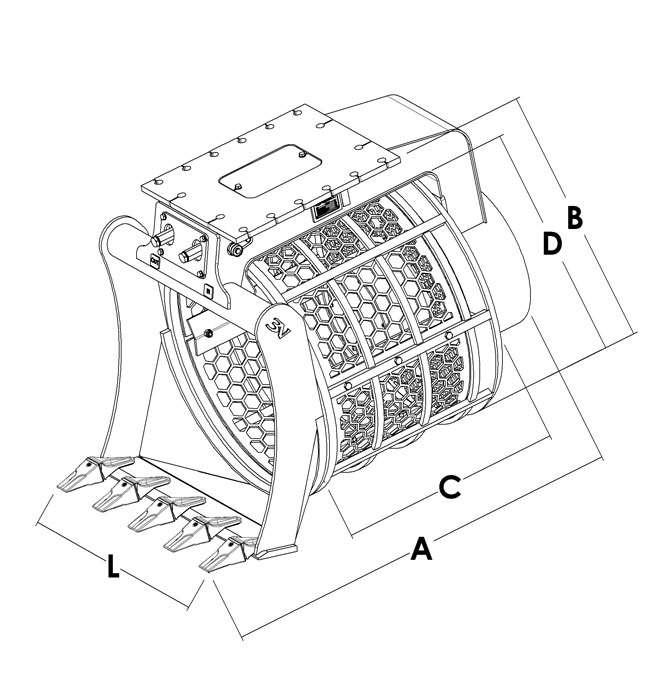 rotējošu satvērējkausu (skatīt 2. ilustratīvo attēlu zemāk) ar tilpumu vismaz 0.7 m3, kas piemērots nebirstošu vai daļēji birstošu materiālu t.sk. krautnēs esošu lielgabarīta atkritumu  šķirošanai, pārkraušanai, kā arī izmantojams kā satvērējs-drupinātājs. 2.ilustratīvais attēls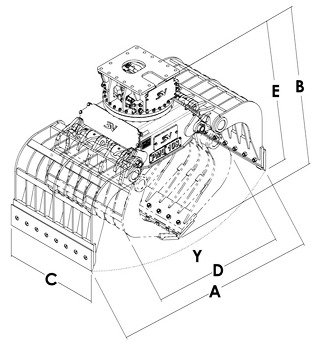 Ekskavatoram un piedāvātajiem kausiem jābūt pilnā tehniskā darba kārtībā.Pakalpojuma sniedzējs pakalpojumu uzsākšanu un izpildi nodrošina Pasūtītāja norādītajā laikā nākamajā dienā pēc pieteikuma saņemšanas no Pasūtītāja, ieskaitot izejamās un svētku dienas.Pakalpojuma cenā iekļautas visas izmaksas pakalpojuma sniegšanai (tehnikas ierašanās, darbu veikšana, degviela, smērvielas, apkopes, atbilstoši kvalificēta šofera (operatora) nodrošināšana, apdrošināšana, nodokļi, atgriešanās garāžā, u.c. ar pakalpojuma sniegšanu saistītās izmaksas).Gadījumā, ja kāda no tehnikas vienībām salūst vai tai nepieciešamas remonts, tad Pretendents nodrošina tās remontu vai aizstāšanu ar līdzvērtīgu līdz nākamās dienas plkst. 08.00.Plānotais nostrādāto stundu skaits katrai tehnikas vienībai 2000 divi tūkstoši stundas) gadā. Pasūtītājs ir tiesīgs samazināt vai palielināt gadā plānoto nostrādāto stundu skaitu atbilstoši faktiskajai nepieciešamībai.Paredzētais pakalpojuma periods – 12 (divpadsmit) mēneši. Iepirkuma komisijas priekšsēdētājsAlvils Grīnfelds3.pielikumsTEHNISKAIS PIEDĀVĀJUMSAtklātam konkursam„Kravas pašizgāzēja un ekskavatora pakalpojumi”identifikācijas Nr. JKP/2018/10Izmantojamā tehnika:2. Pievienota sekojoša tehniskā dokumentācija, kas apliecina Tehniskajā piedāvājumā ietverto informāciju:Tehnikas tehnisko pašu, tehniskā apraksta apliecinātas kopijas;Citas dokumentācijas, kas apliecina Tehnikas īpašuma/lietošanas tiesības, Tehnikas atbilstību Tehniskai specifikācijai, apliecinātas kopijas.Pilnvarotā persona:______________________________________________________________			(amats, paraksts, vārds, uzvārds)4.pielikumsLĪGUMS Nr. ____ /PROJEKTS/Jelgavā, 2018.gada __.________________ SIA „Jelgavas komunālie pakalpojumi”, vienotais Reģistrācijas Nr. 43603022128, tās valdes locekļa Alvila Grīnfelda personā, turpmāk tekstā - Pasūtītājs, no vienas puses,  un...................................., vienotais Reģistrācijas Nr. .................................., tās valdes ............................... personā, turpmāk tekstā – Uzņēmējs, no otras puses, turpmāk abi kopā saukti- Puses,pamatojoties uz 2018.gada __.______________ Iepirkumu komisijas lēmumu Nr. ..... atklātā konkursā .............................., ID. Nr. JKP/2018/10 (turpmāk – Iepirkums)  un Uzņēmēja piedāvājumu Iepirkumā, noslēdz līgumu, turpmāk tekstā- Līgums, par tālāk minēto:1.Līguma priekšmets1.1.Pasūtītājs pasūta, bet Uzņēmējs nodrošina specializētās tehnikas pakalpojumu (turpmāk - Pakalpojums) sniegšanu saskaņā ar tehniskajām specifikācijām (2.pielikums) un Uzņēmēja piedāvājumu Iepirkumam, kas ir līguma neatņemama sastāvdaļa.1.2.Pakalpojumā ir iekļautas visas Pakalpojuma sniegšanai nepieciešamās izmaksas, tai skaitā operatoru nodrošināšana, specializētās tehnikas nodrošināšana ar resursiem, nodokļi, u.c.).2.Līguma termiņš2.1.Līguma termiņš tiek noteikts uz vienu gadu vai līdz brīdim, kad summa, kas Uzņēmējam samaksāta šī Līguma ietvaros sasniedz Iepirkumā noteikto EUR ................ (.................... euro, 00 eurocenti), neieskaitot PVN.3.Pakalpojuma pasūtīšana, līguma cena un samaksas kārtība3.1.Pakalpojuma pieteikumu Pasūtītājs veic iepriekšējā dienā pirms Pakalpojuma izpildes, nosūtot pieteikumu uz Uzņēmēja e-pastu .............. vai telefoniski, norādot Pakalpojuma uzsākšanas laiku.3.2.Pakalpojumu cena ir noteikta Uzņēmēja iesniegtajā Finanšu piedāvājumā Iepirkumam, un tā sastāda:- par 1h (viena stunda) pašizgāzēja Pakalpojumu – EUR ........... (..........);- par 1h (viena stunda) ekskavatora Pakalpojumu – EUR .......... (............).Pakalpojuma uzskaite (apmaksa) tiek veikta tikai par to laika periodu, kad Pakalpojums tiek sniegts Pasūtītāja norādītajā darba izpildes vietā. Pievienotās vērtības nodoklis maksājams saskaņā ar normatīvo aktu regulējumu.3.3.Samaksu par iepriekšējā kalendārajā mēnesī kvalitatīvi veikto Pakalpojumu Pasūtītājs, vadoties no Finanšu piedāvājumā Iepirkumam noteiktās cenas un Pakalpojuma pieņemšanas aktā noteiktā Pakalpojuma apjoma, iemaksā Uzņēmēja bankas rēķinā 30 (trīsdesmit) dienu laikā pēc Pakalpojuma saņemšanas akta abpusējas parakstīšanas un Uzņēmēja rēķina saņemšanas.3.4. Pasūtītājs ir tiesīgs palielināt vai samazināt Iepirkuma Tehniskajās specifikācijās noteikto gadā plānoto Pakalpojuma apjomu.4.Uzņēmēja pienākumi4.1.Sniegt Pakalpojumu saskaņā ar Iepirkuma Tehniskajās specifikācijās (2.Pielikums) norādītajām prasībām, pēc Pasūtītāja pieteikuma Pasūtītāja norādītajā apjomā.4.2.Gadījumā, ja kāda no specializētās tehnikas vienībām nepieciešamas remonts vai apkope, Uzņēmējs nodrošina tās remontu vai aizstāšanu ar līdzvērtīgu līdz nākamās dienas Plkst. 08.00.5.Atbildība5.1. Ja rēķina apmaksa nav notikusi līguma 3.3.punktā noteiktajā termiņā, Pasūtītājs maksā līgumsodu 0.1% (viena procenta desmitdaļas) apmērā par katru samaksas termiņa kavējuma dienu, no termiņā nesamaksātās rēķina summas.3.4. Ja Uzņēmējs kavē Pakalpojuma uzsākšanu vai specializētās tehnikas nomaiņas termiņu (Līguma 3.1. un 4.2.punkti), tas maksā Pasūtītājam līgumsodu EUR 20.- (divdesmit euro, 00 eurocenti) par katru Pakalpojuma uzsākšanas laika nokavējuma stundu. Līgumsodu Pasūtītājs ir tiesīgs ieturēt no Uzņēmējam veicamajiem maksājumiem.6.Sniegto Pakalpojumu pieņemšana6.1.Par iepriekšējā kalendārajā mēnesī sniegto Pakalpojumu Uzņēmējs sagatavo un iesniedz Pasūtītājam Pakalpojumu pieņemšanas aktu, kurā tiek uzrādīts Pakalpojuma sniegšanas datums, darba stundu skaits un PVN.6.2.Pēc Pakalpojuma pieņemšanas akta parakstīšanas (akceptēšanas), Pasūtītājs to iesniedz Uzņēmējam, bet domstarpību gadījumā - sniedz rakstisku pamatojumu labojumu veikšanai aktā. Pasūtītājs apmaksā tikai tos Pasūtītāja rēķinus, kas izsniegti saskaņā ar Pasūtītāja akceptētu Pakalpojumu pieņemšanas aktu7.Līguma laušana1.Puses ir tiesīgas lauzt šo līgumu ar rakstveida vienošanos.2.Pasūtītājs ir tiesīgs lauzt šo Līgumu vienpusējā kārtā, ja Uzņēmējs ir atzīts par maksātnespējīgu, vai tas 1 (viens) kalendārā mēneša laikā vairāk kā divas reizes nav ievērojis Līguma 3.1. vai 4.2.punktos noteiktos Pakalpojuma uzsākšanas vai tehnikas aizstāšanas termiņus.4.Strīdu izskatīšana4.1 Visi strīdi, tai skaitā tie, kas būs, par jebkurām tiesiskajām attiecībām starp Pusēm tiks galīgi izšķirti saskaņā ar Latvijas Republikas likumiem.5.Nobeiguma noteikumi5.1.Līguma noteikumi var tikt grozīti tikai Pusēm vienojoties. Vienošanās par līguma grozīšanu noformējama rakstiski.5.2. Līgums sastādīts divos autentiskos eksemplāros ar vienādu juridisko spēku, pa vienam eksemplāram katrai no Pusēm.5.3..Puses apliecina, ka ar līgumu ir iepazinušās, tā nosacījumi ir saprotami un pilnībā izsaka Pušu gribu.UZŅĒMĒJS:				          PASŪTĪTĀJS:4.1. Pasūtītājs izslēdz pretendentu no dalības Konkursā jebkurā no šādiem gadījumiem: 4.2. Pasūtītājs pārbaudi par pretendentu izslēgšanas gadījumu esamību veic: 4.1.1. pretendents vai persona, kura ir pretendenta valdes vai padomes loceklis, pārstāvēttiesīgā persona vai prokūrists, vai persona, kura ir pilnvarota pārstāvēt pretendentu darbībās, kas saistītas ar filiāli, ar tādu prokurora priekšrakstu par sodu vai tiesas spriedumu, kas stājies spēkā un kļuvis neapstrīdams un nepārsūdzams, ir atzīta par vainīgu vai tai ir piemērots piespiedu ietekmēšanas līdzeklis par jebkuru no šādiem noziedzīgiem nodarījumiem: (a) noziedzīgas organizācijas izveidošana, vadīšana, iesaistīšanās tajā vai tās sastāvā ietilpstošā organizētā grupā vai citā noziedzīgā formējumā vai piedalīšanās šādas organizācijas izdarītos noziedzīgos nodarījumos; (b) kukuļņemšana, kukuļdošana, kukuļa piesavināšanās, starpniecība kukuļošanā, neatļauta piedalīšanās mantiskos darījumos, neatļauta labumu pieņemšana, komerciāla uzpirkšana, prettiesiska labuma pieprasīšana, pieņemšana un došana, tirgošanās ar ietekmi; (c) krāpšana, piesavināšanās vai noziedzīgi iegūtu līdzekļu legalizēšana; (d) terorisms, terorisma finansēšana, aicinājums uz terorismu, terorisma draudi vai personas vervēšana un apmācīšana terora aktu veikšanai; (e) cilvēku tirdzniecība; (f) izvairīšanās no nodokļu un tiem pielīdzināto maksājumu samaksas (pēdējo trīs gadu laikā no dienas, kad kļuvis neapstrīdams un nepārsūdzams tiesas spriedums, prokurora priekšraksts par sodu vai citas kompetentas institūcijas pieņemtais lēmums, līdz piedāvājuma iesniegšanas dienai);4.2.1. Ministru kabineta noteiktajā kārtībā no Iekšlietu ministrijas Informācijas centra (Sodu reģistra), izmantojot Ministru kabineta noteikto informācijas sistēmu (www.eis.gov.lv);Ārvalstīs reģistrēts pretendents iesniedz dokumentus atbilstoši Publisko iepirkumu likuma 42.panta desmitajā un divpadsmitajā daļā noteiktajam. 4.1.2. ir konstatēts, ka pretendentam 2018.gada 12.novembrī (piedāvājumu iesniegšanas termiņa pēdējā dienā) vai dienā, kad pieņemts lēmums par iespējamu iepirkuma līguma slēgšanas tiesību piešķiršanu, Latvijā vai valstī, kurā tas reģistrēts vai kurā atrodas tā pastāvīgā dzīvesvieta, ir nodokļu parādi, tai skaitā valsts sociālās apdrošināšanas obligāto iemaksu parādi, kas kopsummā kādā no valstīm pārsniedz 150 euro, ievērojot nolikuma 9.5.3. apakšpunktā minēto;4.2.2. Ministru kabineta noteiktajā informācijas sistēmā saskaņā ar Valsts ieņēmuma dienesta publiskās nodokļu parādnieku datubāzes un Nekustamā īpašuma nodokļa administrēšanas sistēmas pēdējās datu aktualizācijas datumā ievietoto informāciju (www.eis.gov.lv);Ārvalstī reģistrēts pretendents iesniedz attiecīgās valsts kompetentās iestādes izsniegtu izziņu un citus dokumentus un pasūtītājs tos pieņem un atzīst, ja tie izdoti ne agrāk kā sešus mēnešus pirms piedāvājuma iesniegšanas dienas, ja izziņas vai dokumenta izdevējs nav norādījis īsāku tā derīguma termiņu.4.1.3. ir pasludināts pretendenta maksātnespējas process, apturēta pretendenta saimnieciskā darbība, pretendents tiek likvidēts;4.2.3. Ministru kabineta noteiktajā kārtībā no Uzņēmumu reģistra, izmantojot Ministru kabineta noteikto informācijas sistēmu (www.eis.gov.lv);4.1.4. Konkursa dokumentu sagatavotājs (pasūtītāja amatpersona vai darbinieks), iepirkuma komisijas loceklis vai eksperts ir saistīts ar pretendentu PIL 25. panta pirmās un otrās daļas izpratnē vai ir ieinteresēts kāda pretendenta izvēlē, un pasūtītājam nav iespējams novērst šo situāciju ar pretendentu mazāk ierobežojošiem pasākumiem;4.2.4. Izvērtējot pretendenta piedāvājumā iekļauto apliecinājumu, kas izstrādāts atbilstoši nolikuma 1.pielikuma formai;4.1.5. Pretendentam ir konkurenci ierobežojošas priekšrocības Konkursā, ja tas vai ar to saistīta juridiskā persona iesaistījās Konkursa sagatavošanā saskaņā ar PIL 18. panta ceturto daļu un šīs priekšrocības nevar novērst ar mazāk ierobežojošiem pasākumiem, un pretendents nevar pierādīt, ka tā vai ar to saistītas juridiskās personas dalība Konkursa sagatavošanā neierobežo konkurenci;4.2.5. Izvērtējot pretendenta piedāvājumā iekļauto apliecinājumu, kas izstrādāts atbilstoši nolikuma 1.pielikuma formai;4.1.6. Pretendents ar tādu kompetentas institūcijas lēmumu vai tiesas spriedumu, kas stājies spēkā un kļuvis neapstrīdams un nepārsūdzams, ir atzīts par vainīgu konkurences tiesību pārkāpumā, kas izpaužas kā horizontālā karteļa vienošanās, izņemot gadījumu, kad attiecīgā institūcija, konstatējot konkurences tiesību pārkāpumu, par sadarbību iecietības programmas ietvaros ir pretendentu atbrīvojusi no naudas soda vai naudas sodu samazinājusi; (pēdējo 12 mēnešu laikā no dienas, kad kļuvis neapstrīdams un nepārsūdzams tiesas spriedums vai citas kompetentas institūcijas pieņemtais lēmums, līdz piedāvājuma iesniegšanas dienai);4.2.6. Ministru kabineta noteiktajā kārtībā no Iekšlietu ministrijas Informācijas centra (Sodu reģistra), izmantojot Ministru kabineta noteikto informācijas sistēmu (www.eis.gov.lv);4.1.7. Pretendents ar kompetentas institūcijas lēmumu vai tiesas spriedumu, kas stājies spēkā un kļuvis neapstrīdams un nepārsūdzams, ir atzīts par vainīgu pārkāpumā, kas izpaužas kā: (a) vienas vai vairāku personu nodarbināšana, ja tām nav nepieciešamās darba atļaujas vai ja tās nav tiesīgas uzturēties Eiropas Savienības dalībvalstī (pēdējo trīs gadu laikā no dienas, kad kļuvis neapstrīdams un nepārsūdzams tiesas spriedums, prokurora priekšraksts par sodu vai citas kompetentas institūcijas pieņemtais lēmums, līdz piedāvājuma iesniegšanas dienai); (b) personas nodarbināšana bez rakstveidā noslēgta darba līguma, nodokļu normatīvajos aktos noteiktajā termiņā neiesniedzot par šo personu informatīvo deklarāciju par darbiniekiem, kas iesniedzama par personām, kuras uzsāk darbu (pēdējo 12 mēnešu laikā no dienas, kad kļuvis neapstrīdams un nepārsūdzams tiesas spriedums vai citas kompetentas institūcijas pieņemtais lēmums, līdz piedāvājuma iesniegšanas dienai);4.2.7. Ministru kabineta noteiktajā kārtībā no Iekšlietu ministrijas Informācijas centra (Sodu reģistra), izmantojot Ministru kabineta noteikto informācijas sistēmu (www.eis.gov.lv);4.1.8. Pretendents ir sniedzis nepatiesu informāciju, lai apliecinātu atbilstību pretendentu kvalifikācijas prasībām, vai nav sniedzis Pasūtītāja pieprasīto informāciju;4.2.8. Izvērtējot pretendenta piedāvājumā iekļauto apliecinājumu, kas izstrādāts atbilstoši nolikuma 1.pielikuma formai; 5.1. Prasības tehniskajam piedāvājumam un profesionālajām spējām:5.2. Tehniskā piedāvājuma prasību un profesionālo spēju izpildi apliecinoši dokumenti: 5.1.1. Pretendentam tehniskais piedāvājums jāsagatavo, atbilstoši Nolikuma 3. pielikumam “TEHNISKAIS PIEDĀVĀJUMS”, ievērojot tajā noteiktās prasības.5.2.1. Tehniskais piedāvājums, kas izstrādāts atbilstoši nolikuma 3.pielikuma formai.PunktsIesniedzamais dokumentsVeidnes(aizpilda EIS e-konkursu apakšsistēmā Konkursa sadaļā ievietoto veidni vai aizpilda ievadlauku “Cena”)Atļauts pievienotElektroniskā dokumenta izstrādei un noformēšanai izmantojamie formāti7.1.1.1. apliecinājumsatbilstoši nolikuma 1.pielikuma veidneiVienu datniIzstrādā un noformē jebkādā formātā, piemēram:DOCX, ODT, XLSX, ODS, PDF, PNG, TIFF, JPEG, atbilstoši nolikuma prasībām (7.2. punkts)7.1.1.2.pilnvara, kas apliecina tās personas, kura parakstījusi piedāvājumu, tiesības pārstāvēt attiecīgo Pretendentu (ja pārstāvības tiesības nav publiski reģistrētas)-Vairākas datnesIzstrādā un noformē jebkādā formātā, piemēram:DOCX, ODT, XLSX, ODS, PDF, PNG, TIFF, JPEG, atbilstoši nolikuma prasībām (7.2. punkts)7.1.1.3.tehniskais piedāvājumsatbilstoši nolikuma 3.pielikuma veidneiVienu datniIzstrādā un noformē jebkādā formātā, piemēram:DOCX, ODT, XLSX, ODS, PDF, PNG, TIFF, JPEG, atbilstoši nolikuma prasībām (7.2. punkts)7.1.1.4.finanšu piedāvājumsCenas ievadlauks EIS --7.1.1.5.nolikuma 4.3., 4.4. punktā noteiktie dokumenti, ja pastāv attiecīgi apstākļi-Vairākas datnesIzstrādā un noformē jebkādā formātā, piemēram:DOCX, ODT, XLSX, ODS, PDF, PNG, TIFF, JPEG, atbilstoši nolikuma prasībām (7.2. punkts)7.1.1.6.nolikuma 4.6.punktā noteiktais skaidrojums un pierādījumi pretendenta uzticamības atjaunošanai, ja pastāv attiecīgi apstākļi-Vairākas datnesIzstrādā un noformē jebkādā formātā, piemēram:DOCX, ODT, XLSX, ODS, PDF, PNG, TIFF, JPEG, atbilstoši nolikuma prasībām (7.2. punkts)1.Pretendenta nosaukums/Vārds, uzvārds2.Reģistrācijas numurs/ Personas kods, nodokļu maksātāja reģistrācijas kods3.Juridiskā adrese/ Deklarētā adrese, pasta indekss4.Adrese korespondences saņemšanai, pasta indekss5.Bankas nosaukums  6.Bankas konta numurs7.Kontaktpersonas vārds, uzvārds, tālruņa numurs8.Tālruņa numurs9.Elektroniskā pasta adreseApakšuzņēmējs/Nosaukums/ Vārds, uzvārds/Vienotais reģistrācijas numurs/ Personas kodsApakšuzņēmējam nododamo Darbu vērtība procentos (%)no kopējās Iepirkuma līguma vērtībasMarkaIzlaiduma gadsPilnā masa,t/kausiem tilpums, m3/Valsts reģistrācijas Nr.Norāde:Īpašumā (Ī)vai nomā (N)Tehniskais stāvokļa raksturojumsKravas pašizgāzējsRiteņu ekskavators Rakšanas kaussSijāšanas/šķirošanas kaussRotējošs satvērējkaussz.v.SIA „Jelgavas komunālie pakalpojumi”,VRN. 43603022128Dobeles šoseja 34, Jelgava, LV-3007,AS SEB Banka Jelgavas filiāleKods: UNLALV2XKonts: Nr. LV19 UNLA 0050 0047 1500 0Valdes loceklis/A.Grīnfelds/z.v.